                      ПРИМЕЧАНИЕ:  А* — футболист-профессионал, взятый в аренду.    МФ* — молодой футболист (не старше 2002 г.р.)  Д* --- доморощенный игрок. И* -исключение (по форме «В»)                   М.П.       Руководитель футбольного клуба _____________________ /________________________________ /                                                                                                                                                                                                                                                                                                (подпись)                                                                                     (Фамилия И.О.)                                                                                                                                                                                                                                                          Допущен_ к соревнованиям _______________________________ футболист__                   М.П.       Врач ____________________ /________________________________ /                                                                                                    (подпись)                                                                                    (Фамилия И.О.)                                                                                       Форма № 3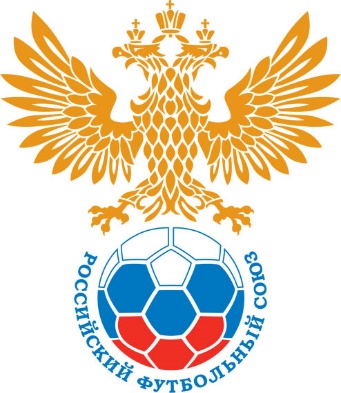 РОССИЙСКИЙ ФУТБОЛЬНЫЙ СОЮЗФУТБОЛЬНАЯ НАЦИОНАЛЬНАЯ ЛИГА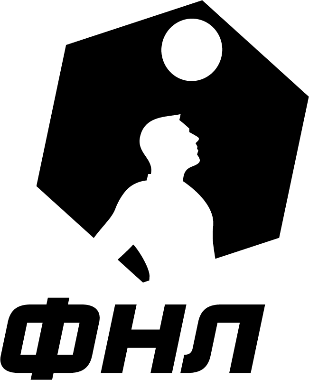 Оформлен_  ______ /__________________________ /   человек_________________________ /__________________________ /                                                   (подпись)                                                                           (Фамилия.И.О.)«______»  _____________________  20     г.ЗАЯВОЧНЫЙ ЛИСТ ФУТБОЛИСТОВКОМАНДЫ «______________________» г. _____________________ДЛЯ УЧАСТИЯ В LEON-ПЕРВЕНСТВЕ ПО ФУТБОЛУ СРЕДИ КОМАНД ВТОРОЙ ЛИГИ «ДИВИЗИОН А» СЕЗОНА 2023-2024 ГОДОВ№Фамилия, имя, отчество (псевдоним)Предыдущий клубИгровойномерДата рожденияГражданствоСерия и номер паспортаЕНИДата начала трудового договораДата окончания трудового договораДата отзаявкиА*/МФ*/Д*/И*АмплуаРостВесДопуск врачаПодпись врача1234567891011121314151617